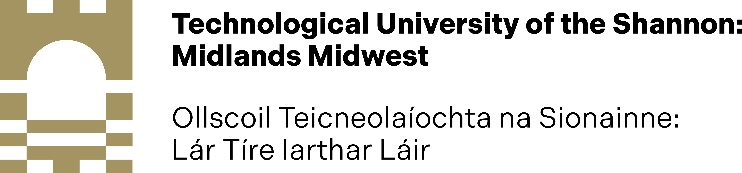 GS7: REPEAT GRADUATE PROGRESSION PANEL: CHAIRS REPORT 2023-2026SECTION A: To be completed by the Chair of the Research Repeat Progression Review PanelResearch Students Details: Please complete each sectionPlease confirm the Supporting Documentation has been submitted by the Research StudentSECTION B: ReportBased on the evidence presented, the Chair of the Research Progression Review Panel is asked to provide detail the conduct of the panel, including the time it began and ended, the total length of time that elapsed during the panel if the student took breaks and if so, how many and when and if there were any unusual occurrences during the panel.SECTION C: Verification of panel decisionI hereby verify that the decision of the Research Progression Review Panel is as follows:Research Repeat Progression Review Panel DecisionSECTION D: Verification & Signatures  To be verified/signed by the Chair of the Review Panel, Dean of School/Faculty and the Dean of Graduate SchoolAll personal information gathered will be processed in accordance with TUS privacy statements This form should be completed by the Chair of the Research Progress Review Panel following the progression panel and should be made available to the student, Principal Supervisor, Dean of Faculty and Dean of Graduate Studies.The student is required to submit to the Dean of Faculty/School prior to the panel:Staged review report on progress                                                                   Oral presentation or written presentation if applicableSections A and B to be completed by the Chair of the Research Progression Review PanelSection C to be completed by the Chair of the Research Progression Review Panel, Dean of School/Faculty and the Dean of Graduate StudiesResearch Student Name Research Student Number Programme Code and Title Title of Research Project Department and FacultyResearch Institute/Centre/GroupPrincipal Supervisor Date Panel Convened (date/month/year)Staged Review Report on ProgressYes  No Oral/Written Presentation (if required)Yes  No  Not applicable The student meets the criteria to progress to the subsequent stageYes  No The student does not meet the criteria to progress to the subsequent stage and is referred to the faculty research committeeYes  No    Signature of Chair of Repeat Progression Review Panel: ___________________________Date: ___________________________Print Name of Chair of Repeat Progression Review Panel: ___________________________Signature of Dean of School/Faculty: ___________________________Date: ___________________________ Print Name of Dean of School/Faculty: ___________________________Signature of Dean of Graduate Studies: ___________________________Date:  ___________________________Print Name of Dean of Graduate Studies: ___________________________